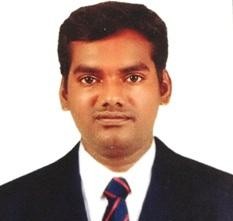 [Suitable Positions: Estimation Engineer, Procurement Engineer, Planning Engineer, HVAC Project Executive Engineer & Design Consultant, Sales Engineer, Application Engineer]Detail-system-standard-&-result oriented Engineer with extensive experience, in UAE and India, in various aspects of lifecycle of projects involving HVAC system [from Floating Tenders, Estimation, Tech. Liaising and Project Management to Vendor Management, Design Conjugation, Delivery and Handing over, in addition to offering Consultation for related standards, designing and Commissioning Management] with consistent error free approach and track record and proven ability of providing Turnkey Support to a project from its inception to handing over stage.To pursue a career offering creative, challenging and credible position with good growth prospects, in an organization with well implemented systems, standards & structure - where my work experience, technical qualification, data synthesizing ability, knowledge, commitment and other capabilities will grow with the progress and excellence of the organization.Planning, procurement and Implementation of HVAC projects.Installation and Commissioning of HVAC and Cooling Systems.Generating other Commercial, Technical & Project Closure Documents.Final Product and Commissioning Inspection, and handing over.I solemnly declare that the details furnished above are true to the best of  my  knowledge  and  also, I  promise to discharge all my abilities to the fullest for the progress of the company, if recruited.[Thilagaraj]	[References – Available on request]SKILL HIGHLIGHTSHVAC Design & ConsultingEstimationEPCIAQ Investigation & StudiesFormer Member of ASHRAECommissioning & InstallationMEPTender Bidding, Pre-Sales & Sales	PrTender Bidding, Pre-Sales & Sales	Project Management & Coord.Industrial & Commercial HVACHVAC PlanningHVAC PlanningHVAC ProcurementHandled All AspectsOf Various Projects From Project Initiation To Closuojects From Project Initiation To Closure/Handing OverSOFTWARE SKILLSAutoCADPRIMAVERAMS PROJECTSPro-ECATIA V5MATLABMS-OFFICE1)DUBAI – UAEDUBAI – UAEFeb. 2014 – April. 2019Position: SALES ENGINEERReporting Officer: GENERAL MANAGERImp. Projects Completed [Total Projects: 50]PPM Conrad Hotel Project – DubaiABB Building – Al RuwaisBawadi Mall – Al AinOman Convention & Exhibition Centre – 2Al Duja Tower – DubaiAviation Club – DubaiPPM Conrad Hotel Project – DubaiABB Building – Al RuwaisBawadi Mall – Al AinOman Convention & Exhibition Centre – 2Al Duja Tower – DubaiAviation Club – DubaiThilagaraj T	FLUENT ENGLISH SPEAKER	MALE	SINGLE	DOB: 17TH OCT. 1987	IndianWafi & JaddafDSOA Silicon ParkCEN Expansion (American University)GATE Tower.[JOB DESCRIPTION]↓Respond to request for quotations/proposals (RFQ) from manufacturer's reps, design firms, mechanical contractors, wholesalers, and direct customers.Review and understand construction drawings, specifications, contracts, and Scope of Work to bid and execute accurate quotations.Review all RFQ documentation for business risk.Prepare and review quotation/proposal and revisions for completeness and accuracy.Maintain and build relationships with design firms, wholesalers and contractors.Provide technical assistance to manufacturer's representative.Partner with our manufacturer's representative to profitably support and grow the assigned territory. Work internally with other sales and engineering personnel.Managed the complete lifecycle of Sales, Product and Project from its inception to handover/completion stage – including.2)Chennai – IndiaChennai – IndiaJun. 2011 – Dec. 2013Position: HVAC – Executive Projects EngineerPosition: HVAC – Executive Projects EngineerReporting Officer: GM & MDImp. Projects Completed [Total Projects: 14 ]Minda Aluminum India Pvt. Ltd - at Oragadam.Adyar Ananda Bhavan factory at AmbatturHotel Novotel at SiruseriMinda Aluminum India Pvt. Ltd - at Oragadam.Adyar Ananda Bhavan factory at AmbatturHotel Novotel at Siruseri[JOB DESCRIPTION] ↓Existed one of the Sole & Individual Contributor to the company, handling every aspect of the Project.Managed a complete wing of a company as a single person and provided Turnkey support.Consultation for HVAC systems like DX system, Chilled water system and VAV system.Tendering, Client Liaison & Presentations, Pre-Sales and Sales Negotiations.Vendor Qualification, Estimation, Proposal, Submittal issuances, Data Sheets, Sample Submission, Mock ups,Compliance issuances and Following up & Obtaining Approvals.EDP, Allocating Stocks, and Supplier – hunting, Liaison, Product Approval & Negotiation.Material Budgeting & Calculation, Planning & Initiating Purchases, Planning & managing design constraints.Generating & Maintaining - Project Schedule, other technical and commercial Documents.Analyzing & Approving Drawings, Payment follow ups, Setting Product Traceability.Preparation of BOD [Basis of Design] covering entire Project details.Existed one of the Sole & Individual Contributor to the company, handling every aspect of the Project.Managed a complete wing of a company as a single person and provided Turnkey support.Consultation for HVAC systems like DX system, Chilled water system and VAV system.Tendering, Client Liaison & Presentations, Pre-Sales and Sales Negotiations.Vendor Qualification, Estimation, Proposal, Submittal issuances, Data Sheets, Sample Submission, Mock ups,Compliance issuances and Following up & Obtaining Approvals.EDP, Allocating Stocks, and Supplier – hunting, Liaison, Product Approval & Negotiation.Material Budgeting & Calculation, Planning & Initiating Purchases, Planning & managing design constraints.Generating & Maintaining - Project Schedule, other technical and commercial Documents.Analyzing & Approving Drawings, Payment follow ups, Setting Product Traceability.Preparation of BOD [Basis of Design] covering entire Project details.Existed one of the Sole & Individual Contributor to the company, handling every aspect of the Project.Managed a complete wing of a company as a single person and provided Turnkey support.Consultation for HVAC systems like DX system, Chilled water system and VAV system.Tendering, Client Liaison & Presentations, Pre-Sales and Sales Negotiations.Vendor Qualification, Estimation, Proposal, Submittal issuances, Data Sheets, Sample Submission, Mock ups,Compliance issuances and Following up & Obtaining Approvals.EDP, Allocating Stocks, and Supplier – hunting, Liaison, Product Approval & Negotiation.Material Budgeting & Calculation, Planning & Initiating Purchases, Planning & managing design constraints.Generating & Maintaining - Project Schedule, other technical and commercial Documents.Analyzing & Approving Drawings, Payment follow ups, Setting Product Traceability.Preparation of BOD [Basis of Design] covering entire Project details.Completed Master of Engineering [Refrigeration & Air Conditioning] – 2011 Passed outCompleted Bachelor of Engineering [Automobile Engineering] – 2009 Passed out3) Other Competencies include,Efficiency, accuracy, attention to detail, multi-tasking with maximum accuracy.Adherence to deadlines without sacrificing quality of output; Attitude to perform without supervision.Ability to put in extra efforts when called for and when required based on self-evaluation.High adaptability and seamless job and task switching; Prioritization of work & effective time management.Impeccable style of correspondence and effective presentation; Systematic and methodical approach to work.Expert in interdepartmental liaison and coordination; Excellent in Leadership and Managerial qualities.Strong interpersonal skills with excellent communication and technical skills.Possess demonstrated ability to work effectively and congenially with employees at diverse levels.